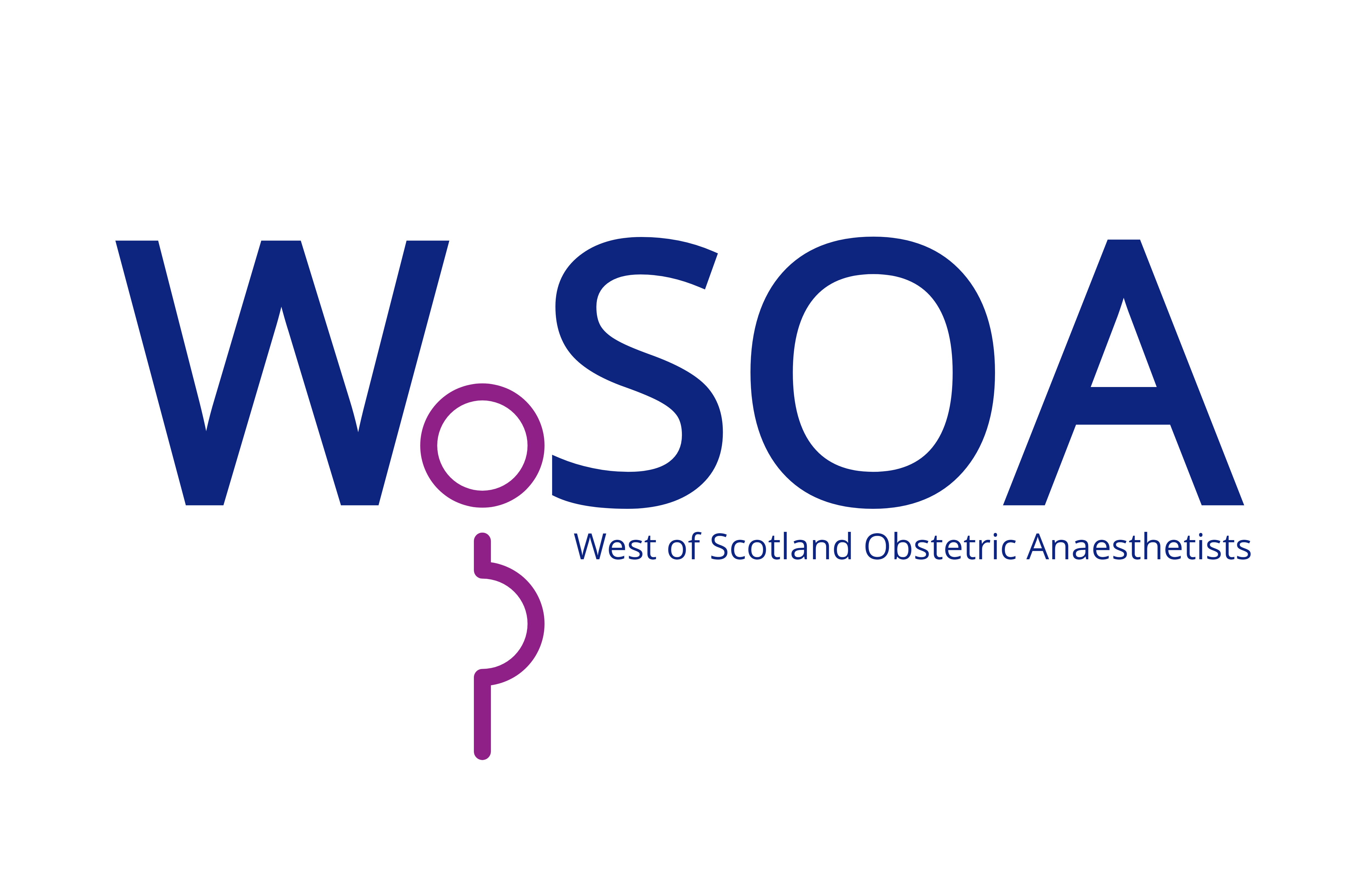 ART Award ApplicationPlease send a digital copy to Malcolm Broom Malcolm.Broom@ggc.scot.nhs.ukName  Email addressStatus                                                 Anaes trainee / Med studentBase Hospital (if applicable)  Consultant referee Proposed use of awardLocation(s)  Local co-ordinator(s) if relevantProposed starting date and duration Please outline how the award will be used, including details of your own involvement (250 words max.) Detailed breakdown of costs.  State other sources of funding (potential or actual). Has local funding been applied for? 